addendum to
Experiences with Taxonomic DatabasesDocument prepared by an expert from AustraliaDisclaimer:  this document does not represent UPOV policies or guidanceThe annex to this document contains a copy of a presentation on the “Experience with Taxonomic Databases in Australia” made by an expert from Australia, at the fifty-first session of the Technical Working Party for Ornamental Plants and Forest Trees (TWO).[Annex follows]Please see the PDF version [End of document]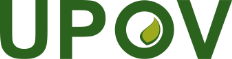 EInternational Union for the Protection of New Varieties of PlantsTechnical Working Party for Ornamental Plants and Forest TreesFifty-First Session
Christchurch, New Zealand, February 18 to 22, 2019TWO/51/5 Add.Original:  EnglishDate:  April 2, 2019